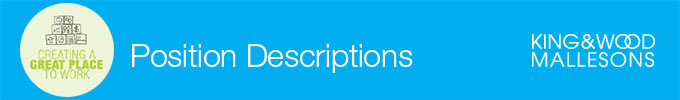 Date Created / Last Edited: 10 May 2021Working. Respect. TogetherKing & Wood Mallesons is committed to creating an inclusive, fair and respectful culture.  We require all partners and staff to contribute to a safe working environment which is free from unlawful discrimination and/or harassment.  We also require partners and staff to maintain a professional standard of dress, appearance and behaviour during work and at work related functions.We acknowledge, understand, accept and value differences among all our people. This may relate to age, marital status, ethnicity, carer's status, gender, physical and mental disability, sexual orientation, gender identity, gender expression, spiritual practice or religious belief, for example.We recognise the importance of reconciliation with Aboriginal and Torres Strait Islander peoples and pay our respects to them as the traditional owners of country.  Position summaryAs a Systems Developer you will be responsible for building supportable, reliable and functional software applications including those which integrate with existing systems.You will collaborate with key stakeholders and work to enhance the firm’s existing technology platforms into integrated productivity functions. You will be responsible for adhering to ITSM processes and Security policies as well as software development lifecycle disciplines to ensure all code is developed in accordance with best practices and supporting documentation is created and kept up to date.You will work closely with colleagues in the Enterprise Systems & Development team as well as other technology teams including Projects, Operations, Service Desk, Training as well as other shared services and legal teams.Your key responsibilitiesDevelop, maintain, and extend the firm’s software systems with a particular focus on business process managementWrite well-designed, easily maintained and tested codeDebug, troubleshoot and maintain existing applications and integrations Prepare and maintain system and program documentationAssist in the analysis and design of applications programs and databases Collaborate with key stakeholders Manage the implementation of development solutions in line with project timelines and service level objectivesUnderstand business requirements and transform them into appropriate technical solutions that deliver demonstrated value to the firmManage the expectations of key stakeholders and effectively communicate timeframes for the delivery of products and solutionsIdentify opportunities to enhance existing technologies, and exploit new and emerging technologiesAdhere to ITIL V4 processes such as incident, change and problem managementYour key relationshipsHead of Technology Solutions and Service DeliveryEnterprise Systems & Development ManagerTechnology leadership team and the broader technology groupOther Shared Services and legal teamsCapabilitiesOur Capability Framework is a key tool to help drive business results and achieve our vision of leading the way in creating value, centred on what our clients need.To succeed in this position the following capabilities are to be achieved:PeopleRespectful and supportive interactions that lead to firm high performance Building effective teams by empowering and coaching peopleLeading through collaboration and accountabilityClientsConsistently delivering superior client serviceBecoming a trusted advisor through deep understanding of the clientBuilding strong and enduring client relationshipsAdapting flexibly to a changing environment to meet client needsFirmApplication of technical knowledge to advance the client’s commercial objectivesDevelopment of legal and industry/sector expertiseEffective practice and project managementBuilding your professional reputation Achieving financial and cost targetsCommitment to continuous improvement through innovationApplying business acumen in pursuit of opportunities for the firm and clientsEffective workload and project managementFinancialApplying business acumen in delivery of service to clientsAchieving business, project and budget goalsCommitment to continuous improvement through innovationSkills and attributesDemonstrated knowledge of business workflow technologies and solutionsDemonstrated knowledge of web technologies such as HTML, CSS, and Javascript Strong knowledge of database design in modern applicationsStrong knowledge Microsoft .NET technologiesWorking knowledge of web framework and technologies such as HTML, CSS, Angular, React, jQuery, JavascriptWorking knowledge of web APIs and web servicesWorking knowledge of software development lifecycle methodologiesWorking knowledge of agile methodologies such as scrum and kanbanStrong attention to detailStrong ability to manage and deliver work within timeframesProactive and flexible approach to tasksAbility to “own” issues and work with other teams to achieve desired outcomesAbility to work independently and multi-task effectivelyAbility to work with all people irrespective of their function or roleAbility to decide on and articulate a technical solution to solve a business problemFlexible and willing to accept changes in priorities when necessaryTechnical KnowledgeEssential4+ years developing with .net and Microsoft related products, particularly C#Strong working knowledge of software IDEs – e.g. Visual Studio, Code, etc.Strong experience with database tools, Microsoft SQL Server preferredExperience with web development tools – e.g. XHTML, HTML5, CSS, JQuery, etc.Experience with code management and source control solutionsExperience with workflow software such as K2 or Microsoft Logic Apps DesirableExperience with Sharepoint 2016, Sharepoint Online, SPFX is desirable but not essentialExperience with M365 is desirable but not essentialExperience with Microsoft Azure is desirable but not essentialExperience with task management software such as Jira is desirable but not essentialQualifications and experience4+ years of experience in programming, applications design, systems integrationTertiary qualification in technology or related disciplineExperience in end-to-end development of technology/business projectsStrong experience developing software solutions for large professional service firms and/or corporationsOur Vision & ValuesOur global vision …..‘To create a unified top tier global law firm headquartered in Asia’.Across our global firm we have values that guide us and that we aspire to live up to …..Client centricDynamic and entrepreneurialOne team.  One firmExcellence and innovationStewardshipGlobal perspective…..these are the same whichever part of the firm you work in, in all countries._________________________________________________________________________________As King & Wood Mallesons evolves to meet changing strategic and operational needs and objectives, so will the roles required of its staff. As such, this document is not intended to represent the position which the occupant will perform in perpetuity. It provides an overall view of the incumbent’s role as at the date of this statement. In addition to this document, the specifics of the incumbent’s role will be described in local area work and project plans, and in performance plans developed by the incumbent and relevant partner/ manager as part of KWM’s performance evaluation, development and progression processes.Position title:Systems DeveloperSupervising Manager:Enterprise Systems ManagerShared Services team: TechnologyCentre: Sydney